Межправительственный комитет по интеллектуальной собственности, генетическим ресурсам, традиционным знаниям и фольклоруТридцать первая сессияЖенева, 19 - 23 сентября 2016 г.проект программы тридцать первой сессииДокумент подготовлен СекретариатомСледуя требованию Межправительственного комитета по интеллектуальной собственности, генетическим ресурсам, традиционным знаниям и фольклору («Комитет»), который предложил распространить программу работы, настоящий документ содержит проект предлагаемой программы работы тридцать первой сессии Комитета.  Данный проект программы носит лишь ориентировочный характер, а фактическая организация работы Комитета будет определяться его Председателем и членами в соответствии с правилами процедуры.[Конец документа]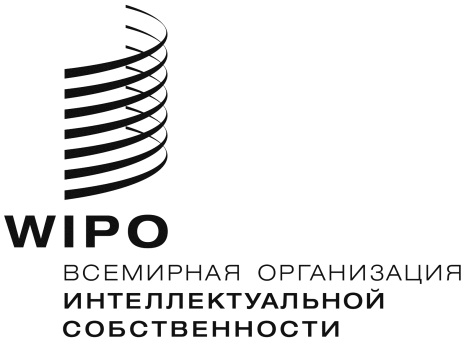 RWIPO/GRTKF/IC/31/INF/3 REV.WIPO/GRTKF/IC/31/INF/3 REV.WIPO/GRTKF/IC/31/INF/3 REV.оригинал:  английскийоригинал:  английскийоригинал:  английскийдата:  14 сентября 2016 г.дата:  14 сентября 2016 г.дата:  14 сентября 2016 г.Воскресенье, 18 сентября 2016 г.C 14 ч. 00 м. Воскресенье, 18 сентября 2016 г.C 14 ч. 00 м. Консультативный форум коренных народовВ его работе примут участие представители организаций, представляющих общины коренных народов.  Не является ни официальной сессией Комитета, ни официальным заседанием ВОИС, но одобрен Комитетом и будет обслуживаться СекретариатомКонсультативный форум коренных народовВ его работе примут участие представители организаций, представляющих общины коренных народов.  Не является ни официальной сессией Комитета, ни официальным заседанием ВОИС, но одобрен Комитетом и будет обслуживаться СекретариатомПонедельник, 19 сентября 2016 г.10 ч. 00 м. – 13 ч. 00 м.Понедельник, 19 сентября 2016 г.10 ч. 00 м. – 13 ч. 00 м.Пункт 1: 	Открытие сессииПункт 2: 	Принятие повестки дняWIPO/GRTKF/IC/31/1 Prov. 3WIPO/GRTKF/IC/31/INF/2 Rev. 2WIPO/GRTKF/IC/31/INF/3 Rev.Пункт 3: 	Принятие отчета о тридцатой сессии . WIPO/GRTKF/IC/30/10 Prov. 2Пункт 4: 	Аккредитация некоторых организацийWIPO/GRTKF/IC/31/2Пункт 5:	Участие коренных и местных общинДобровольный фондWIPO/GRTKF/IC/31/3WIPO/GRTKF/IC/31/INF/4WIPO/GRTKF/IC/31/INF/6Дискуссионная группа местных и коренных общин                 Не является официальной частью сессии Комитета, но отражается в отчете о сессии  
WIPO/GRTKF/IC/31/INF/5Пункт 6:  Традиционные знанияWIPO/GRTKF/IC/31/4WIPO/GRTKF/IC/31/5WIPO/GRTKF/IC/31/6WIPO/GRTKF/IC/31/7WIPO/GRTKF/IC/31/8WIPO/GRTKF/IC/31/9WIPO/GRTKF/IC/31/INF/7WIPO/GRTKF/IC/31/INF/8WIPO/GRTKF/IC/31/INF/9Пункт 1: 	Открытие сессииПункт 2: 	Принятие повестки дняWIPO/GRTKF/IC/31/1 Prov. 3WIPO/GRTKF/IC/31/INF/2 Rev. 2WIPO/GRTKF/IC/31/INF/3 Rev.Пункт 3: 	Принятие отчета о тридцатой сессии . WIPO/GRTKF/IC/30/10 Prov. 2Пункт 4: 	Аккредитация некоторых организацийWIPO/GRTKF/IC/31/2Пункт 5:	Участие коренных и местных общинДобровольный фондWIPO/GRTKF/IC/31/3WIPO/GRTKF/IC/31/INF/4WIPO/GRTKF/IC/31/INF/6Дискуссионная группа местных и коренных общин                 Не является официальной частью сессии Комитета, но отражается в отчете о сессии  
WIPO/GRTKF/IC/31/INF/5Пункт 6:  Традиционные знанияWIPO/GRTKF/IC/31/4WIPO/GRTKF/IC/31/5WIPO/GRTKF/IC/31/6WIPO/GRTKF/IC/31/7WIPO/GRTKF/IC/31/8WIPO/GRTKF/IC/31/9WIPO/GRTKF/IC/31/INF/7WIPO/GRTKF/IC/31/INF/8WIPO/GRTKF/IC/31/INF/915 ч. 00 м. – 18 ч. 00 м.15 ч. 00 м. – 18 ч. 00 м.15 ч. 00 м. – 18 ч. 00 м.Пункт 6:   Традиционные знания (продолжение)Вторник, 20 сентября 2016 г.10 ч. 00 м. – 13 ч.00 м.15 ч. 00 м. – 18 ч. 00 м.Вторник, 20 сентября 2016 г.10 ч. 00 м. – 13 ч.00 м.15 ч. 00 м. – 18 ч. 00 м.Вторник, 20 сентября 2016 г.10 ч. 00 м. – 13 ч.00 м.15 ч. 00 м. – 18 ч. 00 м.Пункт 6:	Традиционные знания (продолжение)Пункт 6:	Традиционные знания (продолжение)Среда, 21 сентября 2016 г.10 ч. 00 м. – 13 ч. 00 м.15 ч. 00 м. – 18 ч. 00 м.Пункт 6: 	Традиционные знания (продолжение)Пункт 6: 	Традиционные знания (продолжение)Пункт 6: 	Традиционные знания (продолжение)Пункт 6: 	Традиционные знания (продолжение)Пункт 6: 	Традиционные знания (продолжение)Пункт 6: 	Традиционные знания (продолжение)Четверг, 22 сентября 2016 г.10 ч. 00 м. – 13 ч. 00 м.15 ч. 00 м. – 18 ч. 00 м.Пункт 6: 	Традиционные знания (продолжение)Пункт 6: 	Традиционные знания (продолжение)Пункт 6: 	Традиционные знания (продолжение)Пункт 6: 	Традиционные знания (продолжение)Пункт 6: 	Традиционные знания (продолжение)Пункт 6: 	Традиционные знания (продолжение)Пятница, 23 сентября 2016 г.10 ч. 00 м. – 13 ч.00 м.15 ч. 00 м. – 18 ч. 00 ч.Пункт 6: 	Традиционные знания (продолжение)Пункт 7:	Вклад Межправительственного комитета по интеллектуальной собственности, генетическим ресурсам, традиционным знаниям и фольклору (МКГР) в выполнение соответствующих рекомендаций Повестки дня в области развитияПункт 8: 	Любые другие вопросыПункт 9: 	Закрытие сессииПункт 6: 	Традиционные знания (продолжение)Пункт 7:	Вклад Межправительственного комитета по интеллектуальной собственности, генетическим ресурсам, традиционным знаниям и фольклору (МКГР) в выполнение соответствующих рекомендаций Повестки дня в области развитияПункт 8: 	Любые другие вопросыПункт 9: 	Закрытие сессииПункт 6: 	Традиционные знания (продолжение)Пункт 7:	Вклад Межправительственного комитета по интеллектуальной собственности, генетическим ресурсам, традиционным знаниям и фольклору (МКГР) в выполнение соответствующих рекомендаций Повестки дня в области развитияПункт 8: 	Любые другие вопросыПункт 9: 	Закрытие сессии